M E M O R A N D U MTo:		FileFrom:		John J. PriviteraMcNamee, Lochner, Titus & Williams, P.C.Date:		April 5, 2017Re:		Density Analysis	TEC will be an advanced school of higher learning that will pursue college accreditation, working and collaborating with existing schools and accredited colleges.  The campus will host a resident population of 2,508 students, supported by a resident faculty of 276.	The campus will include a home for the President of the school: a 100-room inn for visitors including visiting academics; and, an array of boarding accommodations for the students and faculty.  Specifically, the campus will include 732 student dormitories for the 2,508 resident students.	According to Town law, "Density" analysis counts the "number of dwelling units per acre of the site".  A "dwelling unit" is defined as a building "containing housekeeping facilities for only one family".  Housekeeping facilities necessarily include a full kitchen.  And "family" is defined as "one or more persons occupying a dwelling unit as a single, non-profit housekeeping unit", but "more than five persons, exclusive of domestic servants, not related by blood, marriage or adoption shall not be considered to constitute one family".	Finally, the definition of "dwelling unit" specifically excludes "a boardinghouse, dormitory, hotel [or] inn".The 2015 International Building Code is consistent with the Town Code in treating student housing separately.  It defines "dormitory" as follows:Dormitory – A space in a building where group sleeping accommodations are provided in one room, or in a series of closely associated rooms, for persons not members of the same family group, under joint occupancy and single management, as in a college dormitories or fraternity houses.	The dormitory rooms are not dwelling units and do not constitute single family dwellings.  The rooms at the inn do not count as dwelling units.	Among these various living quarters and boarding accommodations, only the President’s house, the caretaker/security house, and the 22 benefactor houses qualify as a "dwelling units" as a matter of law; therefore, the accommodation of 2,508 student residents on the campus, supported by faculty and a 100 room inn does not trigger any density concerns.	Importantly, there are no specific density standards in the Town of Thompson Zoning Law for schools, colleges, dormitories, group housing or student housing.	Specifically, there are no standards for density units per acre in the RR-2 (Rural Residential – 2 District) for parks, libraries, museums, clubhouses and related recreational facilities, schools or colleges including playgrounds and other related uses.  There is a specific reason for these blank spaces, because these permitted uses are not capable of density analysis using the definitions in the code for "dwelling unit" and "family"; dorms are not housekeeping units.  To read the Zoning Law as having density standards for schools, colleges, dormitories, group housing or student housing would violate well-established principles of law that, "[z]oning regulations, being in derogation of the common law, must be strictly construed against the municipality which has enacted and seeks to enforce them, and any ambiguity in the language used must be resolved in favor of the property owner".  Albany Basketball & Sports Corp. v. City of Albany, 116 A.D.3d 1135, 1137 (3d Dep't 2014), citing Matter of Hess Realty Corp. v. Planning Commn. of Town of Rotterdam, 198 A.D.2d 588, 589 (3d Dep't 1993); Matter of Ohrenstein v. Zoning Bd. of Appeals of Town of Canaan, 39 A.D.3d 1041, 1042, 833 N.Y.S.2d 763 (3d Dep't 2007); Van Nostrand v. Dalmata, 43 A.D.2d 752, 752 (3d Dep't 1973); see also Off Shore Rest. Corp. v. Linden, 30 N.Y.2d 160, 164 (1972); Thomson Ind., Inc. v. Inc. Vill. of Port Washington North, 27 N.Y.2d 537, 539 (1970).	Thus, although it would be unreasonable to assume that the blanks for density units per acre in the Code can be "filled in" by the reader, the density of the TEC Project is below the maximum permitted density, even if the reader "assumes" a density of 4 dwelling units per acre.  The TEC project will have a density of just 2.95 "units" per acre, using a 4 unit per net acre "assumption", calculated as follows:BULK REQUIREMENTSZONE RR-2 (RURAL RESIDENTIAL – 2 DISTRICT)USE GROUP:  SCHOOLS AND COLLEGES INCLUDINGPLAYGROUNDS AND OTHER RELATED USES   *Values taken from previous use in bulk table with a numerical valueDENSITY CALCULATIONS(TAX LOT 26-1-6 ONLY)TOTAL GROSS AREA	=	568.0± acresWETLAND AREA (INCLUDING	=	218.6± acres  100' ADJACENT AREA)EASEMENT/ROW AREA	=	0.0 acres	TOTAL NET AREA	=	349.4 acresFOR SCHOOLS & COLLEGES:  4 UNITS PER NET ACRE349.4 ACRES X 4 UNITS/NET ACRE 	=	1397.6 UNITS     TOTAL NO. OF UNITS ALLOWED	=	1397     TOTAL NO OF UNITS PROPOSED 	=	1031DENSITY  = 1031 UNITS/349.4 AC.	= 2.95 UNITS/ACRELOT COVERAGE CALCULATIONS:(TAX LOT 26-1-6 ONLY)TOTAL GROSS AREA	=	568.0± acresWETLAND AREA (INCLUDING	=	218.6± acres  100' ADJACENT AREA)	EASEMENT/ROW AREA	=	0.0 acres	TOTAL NET AREA	=	349.4 acresTOTAL ACADEMIC/REC	=	998,074 sq. ft.BLDG FOOTPRINT AREA	TOTAL HOUSING BLDG	=	1,169,924 sq. ft.FOOTPRINT AREA		  TOTAL BLDG FOOTPRINT AREA  =	2,167,998 sq. ft.	COVERAGE	   =	49.77 acresGROSS LOT COVERAGE = 49.77 AC./568.0 AC. = 8.76%NET LOT COVERAGE = 49.77 AC./349.4 AC. = 14.24%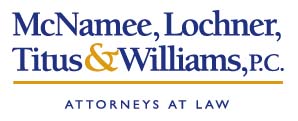 MIN. REQUIREDPROVIDEDLOT AREA (AC.)3568±*LOT WIDTH (FT.)1501830±*LOT DEPTH (FT.)1506500±*FRONT YARD (FT.501573*REAR YARD (FT.)5050SIDE YARD (FT.)5050BOTH SIDE YARDS (FT.)100140HAB. DWELL. AREA (S.F.)N/AN/ADENSITY (UNITS/AC)42.95MAX. PERMITTEDLOT COVERAGE (%)158.76*BLDG. HEIGHT (FT).3535